A Lot of Noise	Line Master 1 
	(Assessment Master)Name: _____________________________Strengths:Next Steps:Connecting Home and School	Line Master 2–1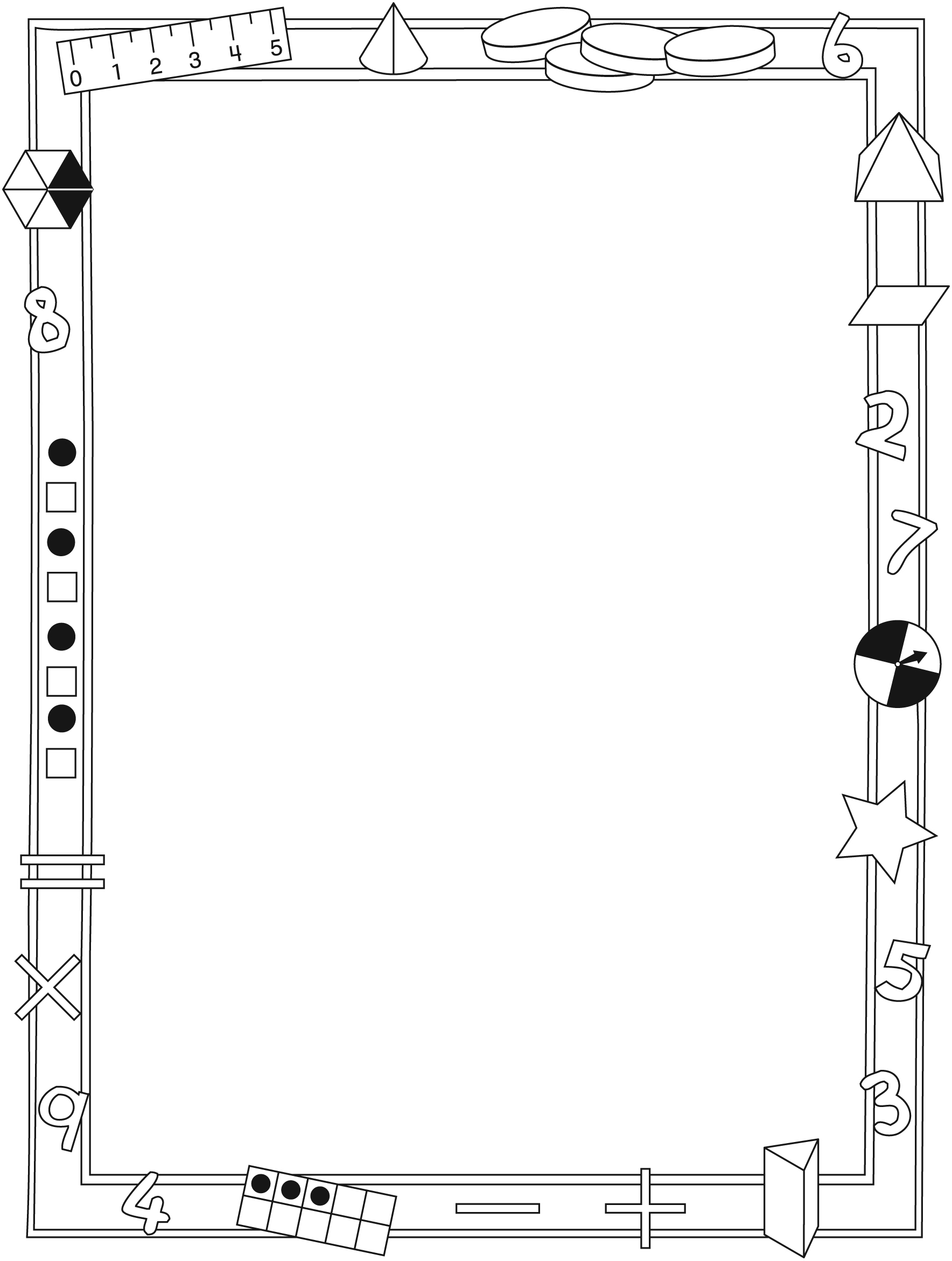 Connecting Home and School	Line Master 2–2Dear Family:We have been working on A Lot of Noise, which engages children in conversations, investigations, and activities that help to develop their understanding of patterns and repetition. Particular focus is placed on identifying, reproducing, extending, and creating repeating patterns. Try this activity at home with your child. – – – – – – – – – – – – – – – – – – – – – – – – – – – – – – – – – – – – – – – – – –Reading the Story: As you read the story, enjoy chanting the sound patterns made by the different objects. You might ask your child to make the pattern longer by saying: What comes next? After that? And after that? After you read, you might find your child chimes in because of the predictable patterned text. – – – – – – – – – – – – – – – – – – – – – – – – – – – – – – – – – – – – – – – – – –Pattern Hunt: Search for examples of patterns with your child. You might make 
a list to see how many you can find. For each pattern, decide how to describe it, then chant the pattern together. – – – – – – – – – – – – – – – – – – – – – – – – – – – – – – – – – – – – – – – – – –Making Patterns: Gather collections of small items to make patterns (e.g., buttons and coins; spoons of two sizes; crayons and markers). Take turns arranging the objects in a pattern for the other to describe and tell what comes next. For example: coin, coin, button, …; big spoon, small spoon, …; crayon, marker, marker, … – – – – – – – – – – – – – – – – – – – – – – – – – – – – – – – – – – – – – – – – – –Sincerely,___________________________A  of Noise Math Mat	Line Master 3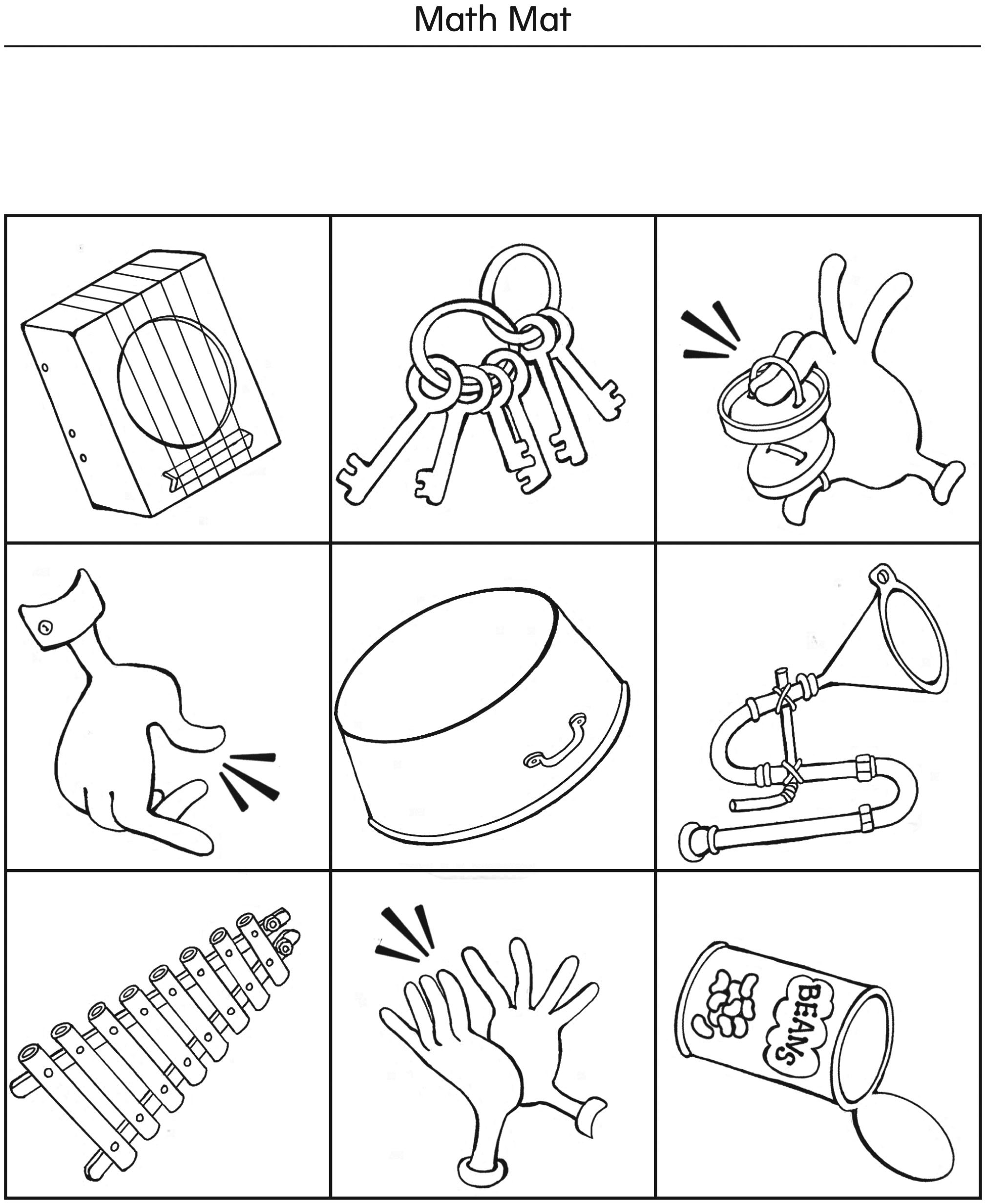 A  of Noise Objects	Line Master 4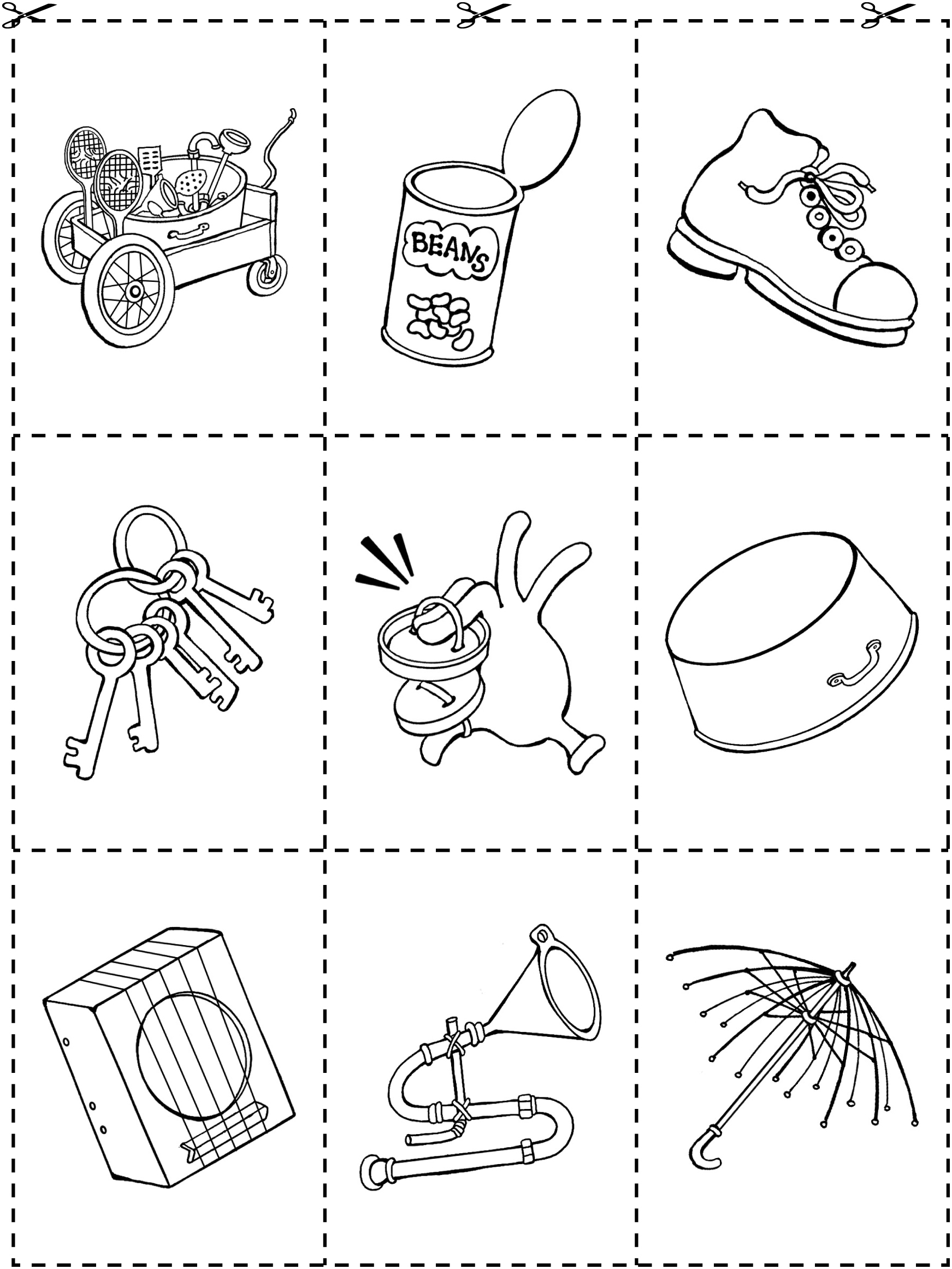 Action Cards	Line Master 5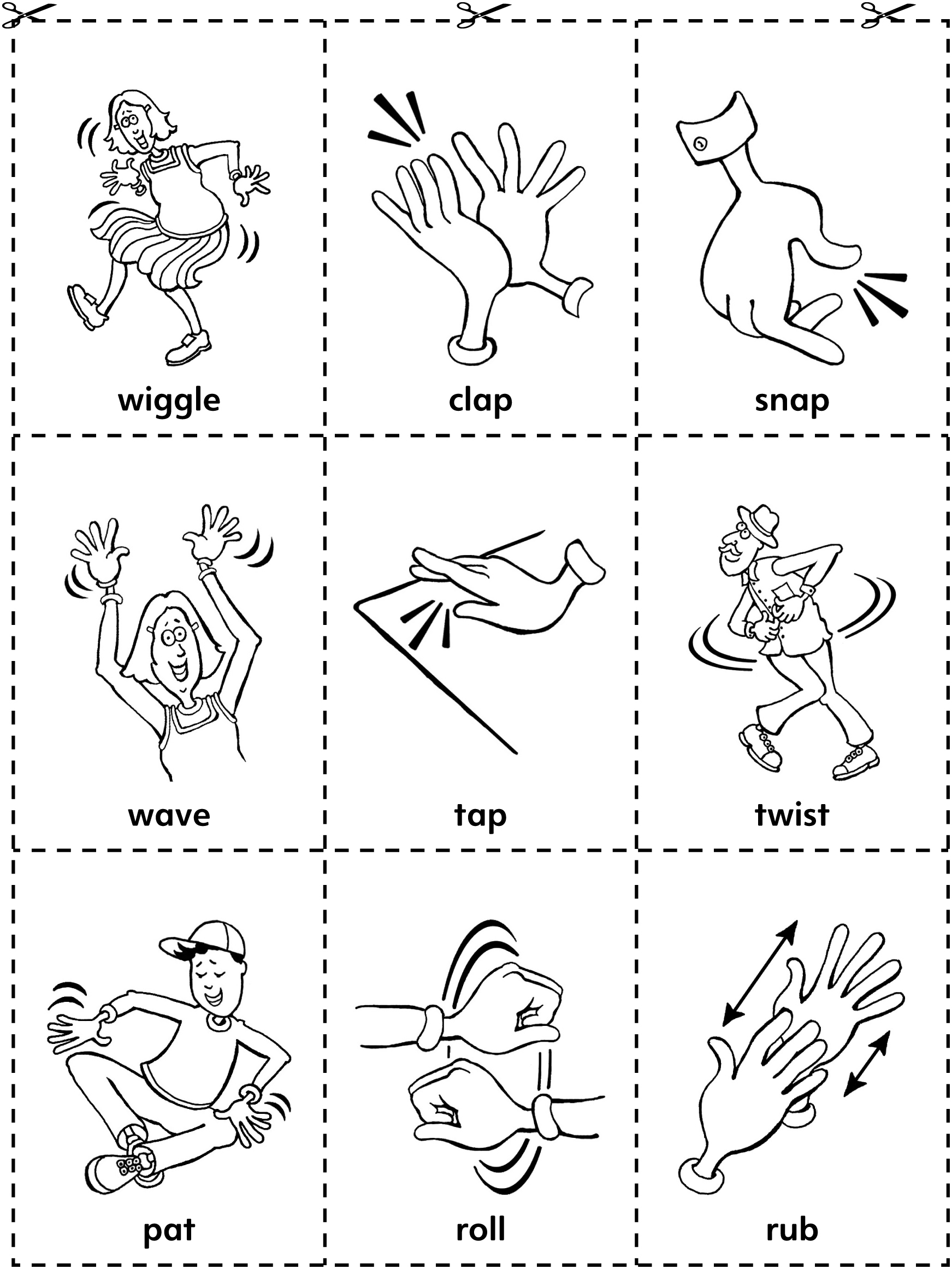 Cube Strips	Line Master 6 – – – – – – – – – – – – – – – – – – – – – – – – – – – – – – – – – – – – – – – – – –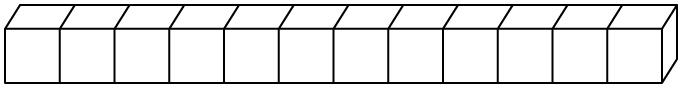  – – – – – – – – – – – – – – – – – – – – – – – – – – – – – – – – – – – – – – – – – – – – – – – – – – – – – – – – – – – – – – – – – – – – – – – – – – – – – – – – – – – – – – – – – – – – – – – – – – – – – – – – – – – – – – – – – – – – – – – – – – – – – – – – – – – – – – – – – – – – – – – – – – – – – – – – – – – – – – – – – – – – – – – – – – – – – – – – – – – – – – – – – – – – – – – – – – – – – – – – – – – – – – – – – –Pattern Starters	Line Master 7–1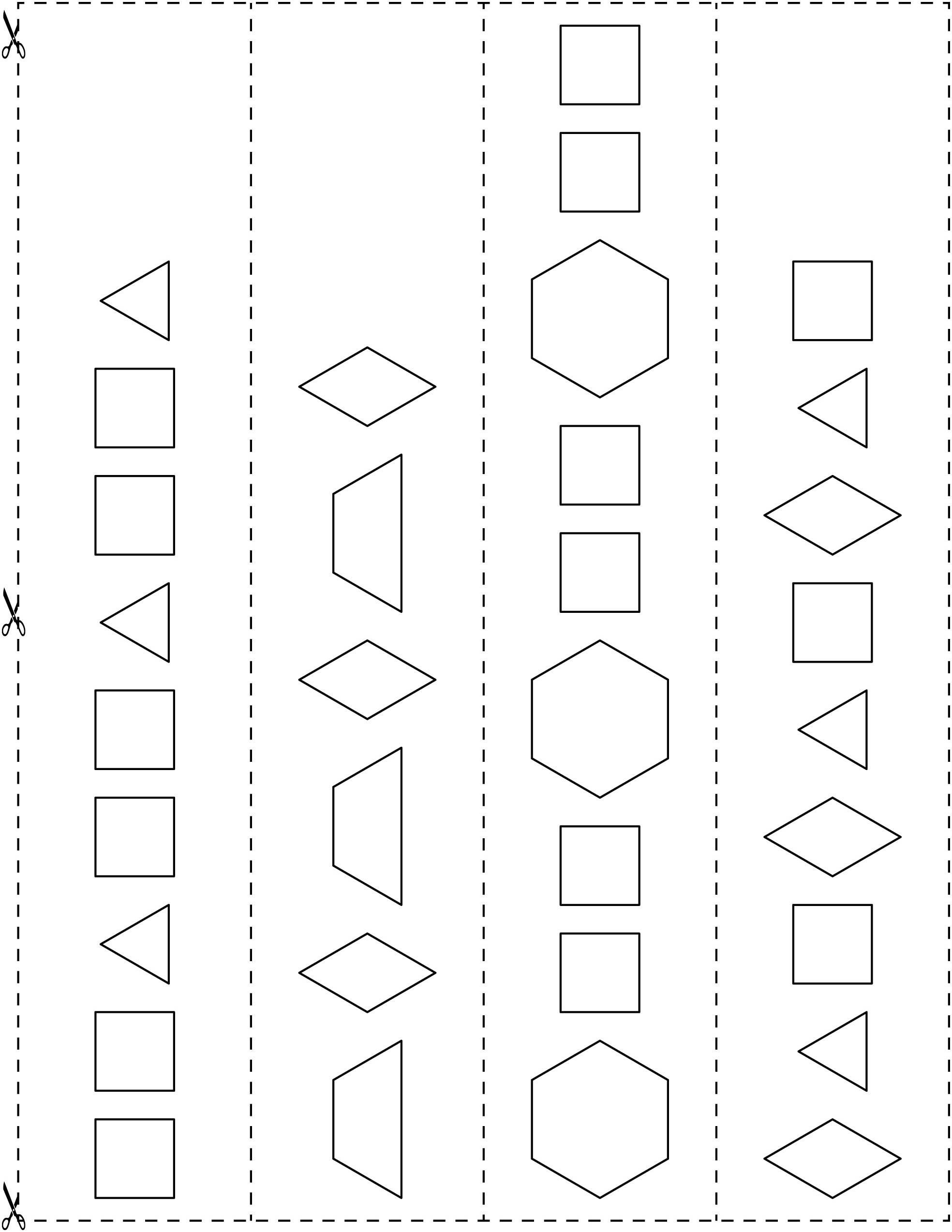 Pattern Starters	Line Master 7–2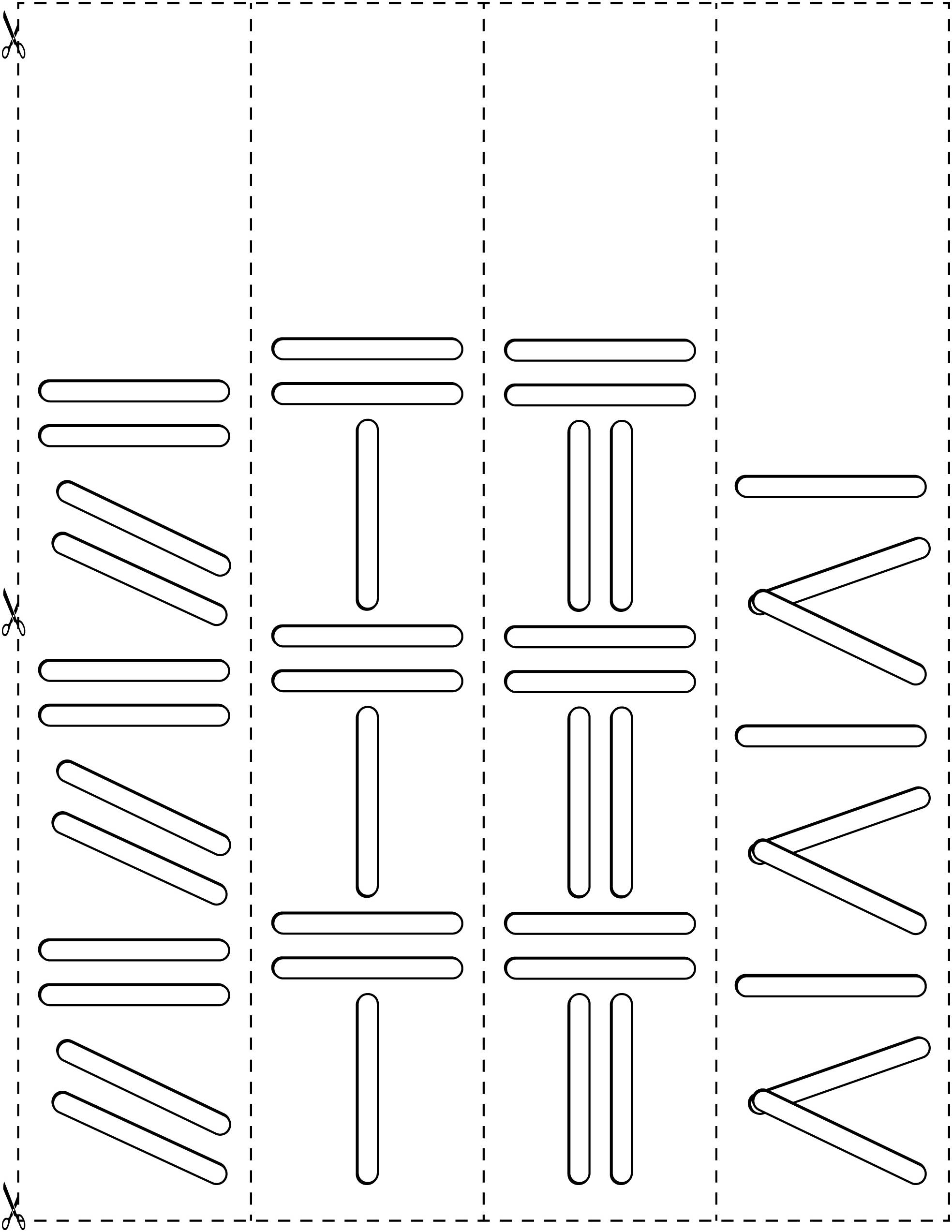 Pattern Starters	Line Master 7–3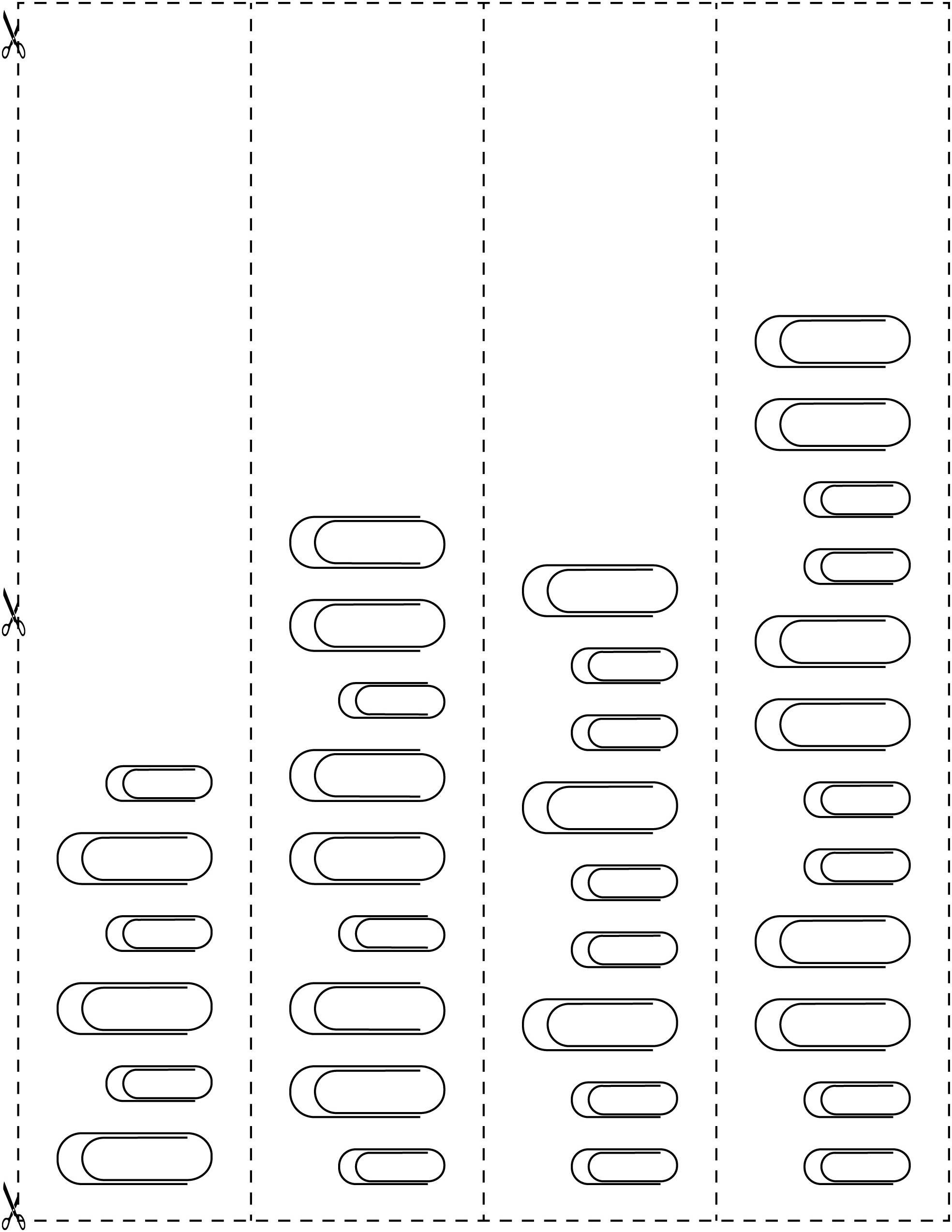 Musical Patterns	Line Master 8 – – – – – – – – – – – – – – – – – – – – – – – – – – – – – – – – – – – – – – – – – –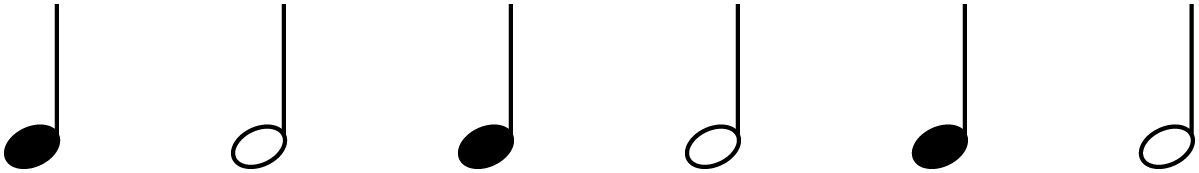  – – – – – – – – – – – – – – – – – – – – – – – – – – – – – – – – – – – – – – – – – –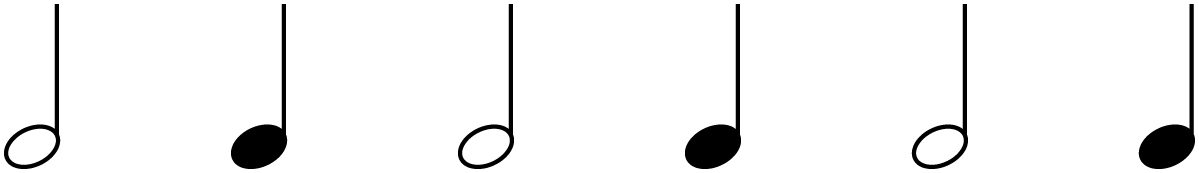  – – – – – – – – – – – – – – – – – – – – – – – – – – – – – – – – – – – – – – – – – –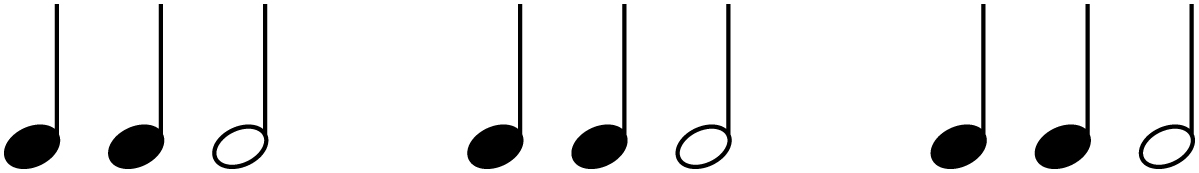  – – – – – – – – – – – – – – – – – – – – – – – – – – – – – – – – – – – – – – – – – –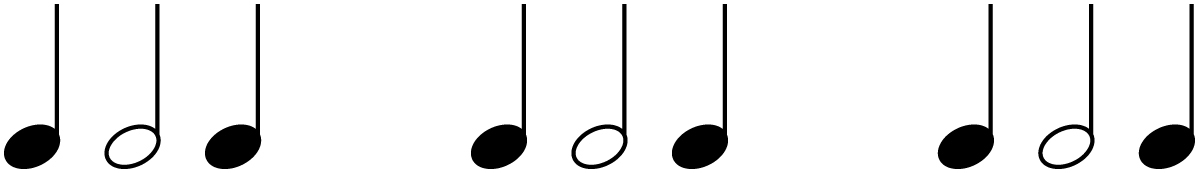  – – – – – – – – – – – – – – – – – – – – – – – – – – – – – – – – – – – – – – – – – –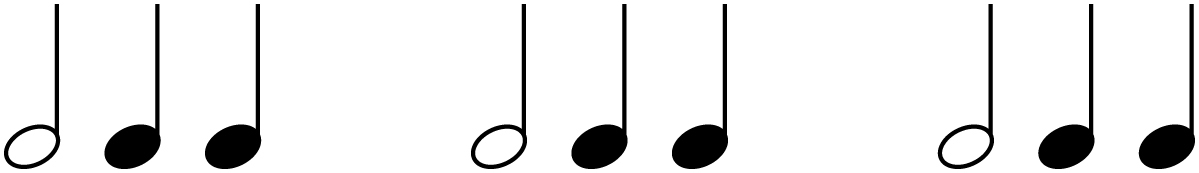  – – – – – – – – – – – – – – – – – – – – – – – – – – – – – – – – – – – – – – – – – –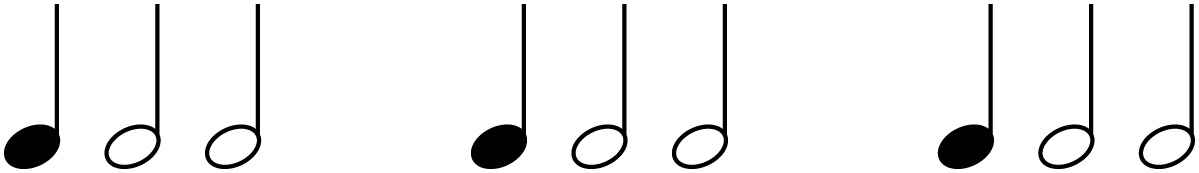  – – – – – – – – – – – – – – – – – – – – – – – – – – – – – – – – – – – – – – – – – –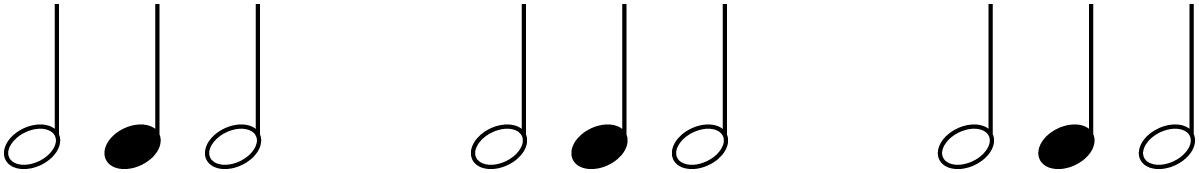  – – – – – – – – – – – – – – – – – – – – – – – – – – – – – – – – – – – – – – – – – –Sounds Are Everywhere!	Line Master 9Name: _____________________________Solving Problems	Line Master 10–1 – – – – – – – – – – – – – – – – – – – – – – – – – – – – – – – – – – – – – – – – – –Circle what comes next.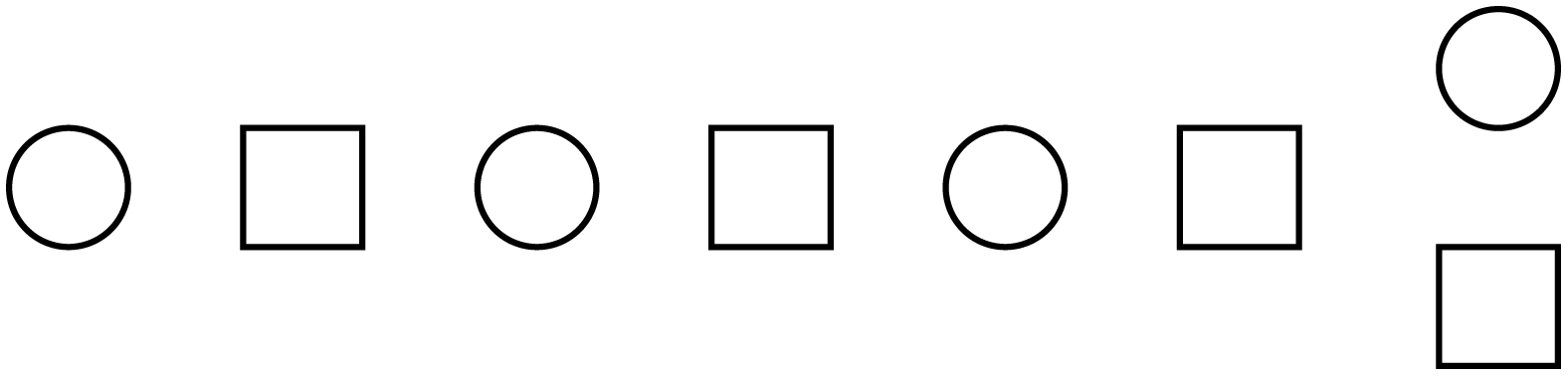  – – – – – – – – – – – – – – – – – – – – – – – – – – – – – – – – – – – – – – – – – –Circle what comes next.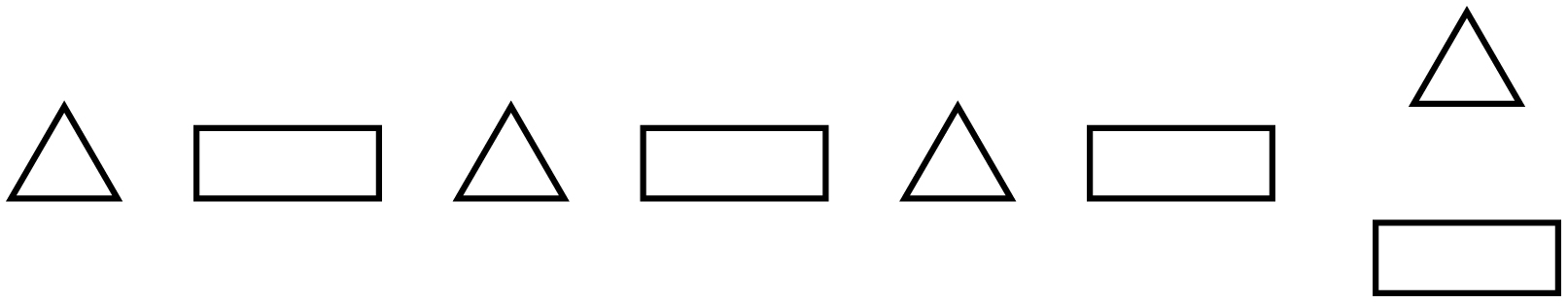  – – – – – – – – – – – – – – – – – – – – – – – – – – – – – – – – – – – – – – – – – –Circle what comes next.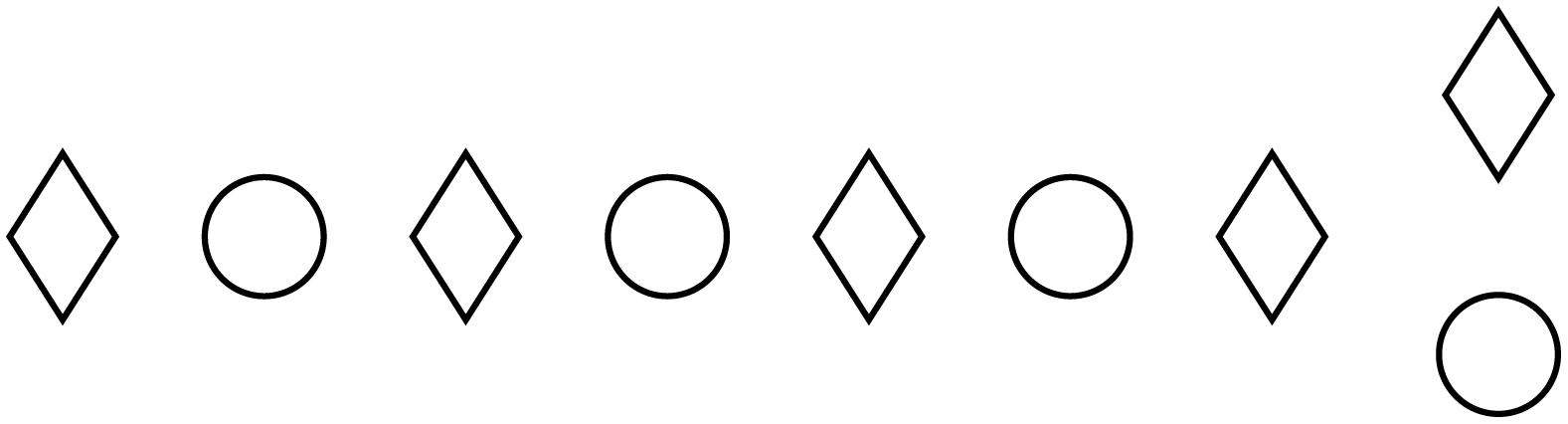  – – – – – – – – – – – – – – – – – – – – – – – – – – – – – – – – – – – – – – – – – –Circle what comes next.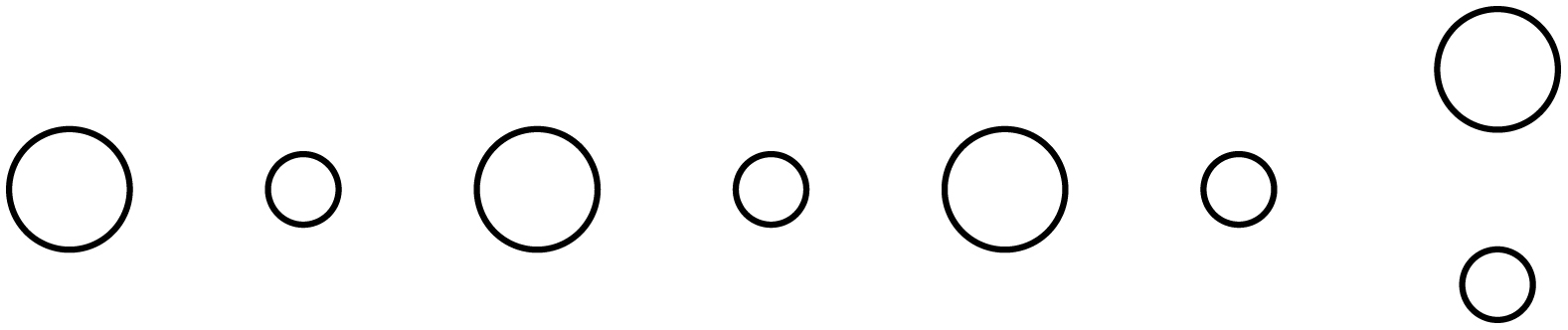  – – – – – – – – – – – – – – – – – – – – – – – – – – – – – – – – – – – – – – – – – –Circle what comes next.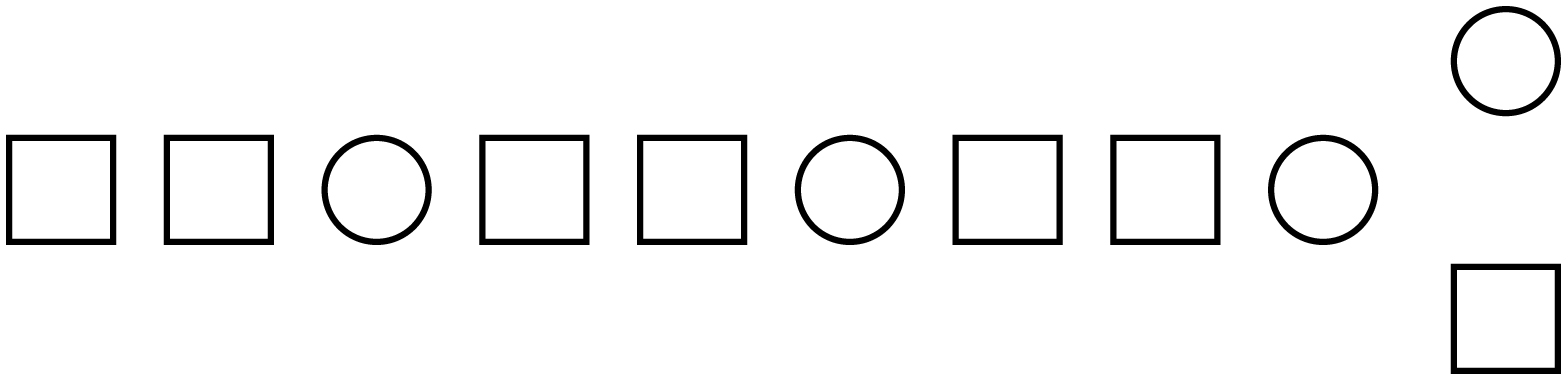  – – – – – – – – – – – – – – – – – – – – – – – – – – – – – – – – – – – – – – – – – –Solving Problems	Line Master 10–2 – – – – – – – – – – – – – – – – – – – – – – – – – – – – – – – – – – – – – – – – – –What is missing?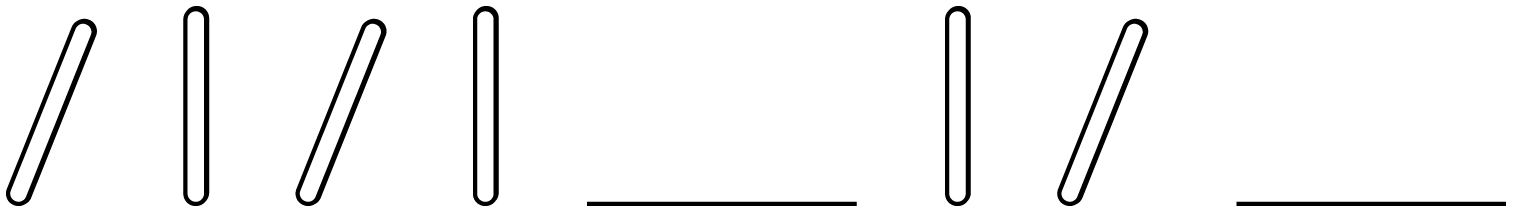  – – – – – – – – – – – – – – – – – – – – – – – – – – – – – – – – – – – – – – – – – –What is missing?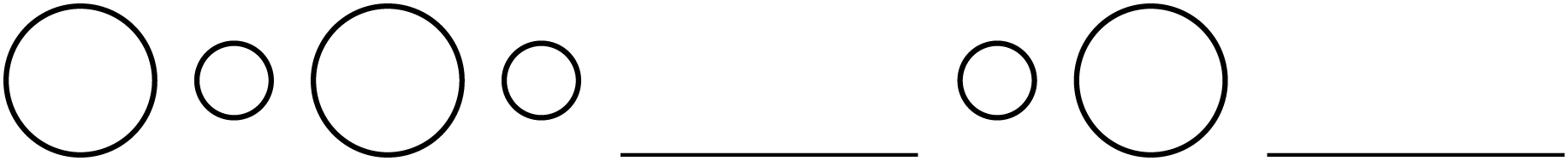  – – – – – – – – – – – – – – – – – – – – – – – – – – – – – – – – – – – – – – – – – –What is missing?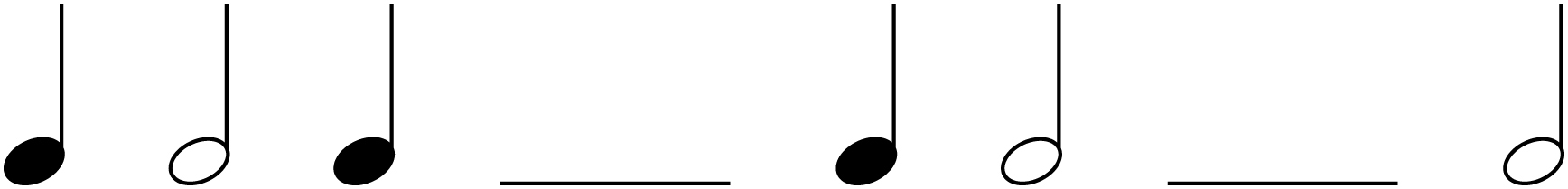  – – – – – – – – – – – – – – – – – – – – – – – – – – – – – – – – – – – – – – – – – –What is missing?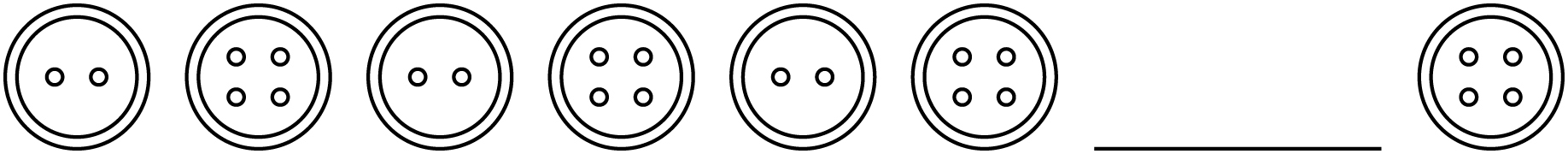  – – – – – – – – – – – – – – – – – – – – – – – – – – – – – – – – – – – – – – – – – –What is missing?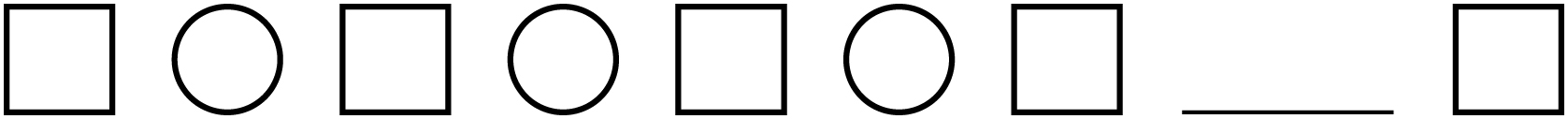  – – – – – – – – – – – – – – – – – – – – – – – – – – – – – – – – – – – – – – – – – –Identify and Extend Repeating PatternsNot observedSometimesConsistentlyIdentifies and extends sound/action patternsIdentifies the repeating unit (core) of a patternDistinguishes between repeating and non-repeating sequencesPredicts and identifies a missing element of a patternReproduce and Create Repeating PatternsReproduces and creates sound (action, colour, shape) patternsRepresents the same pattern different waysI seeI hear